JU SREDNJA STRUCNA SKOLA     ROZAJE PRIPREMA ZA CAS ONLINE NASTAVA                                                                                                                                                                                                                    DAT:  05.05.2020.MODULPRIPREMNI I ZAVRSNI RADOVI U FRIZERSKOM SALONUProf:              KALIC   ZELIHA ISHOD 3Sortira i odlaze alat,pribor i materijal u skladu sa odgovarajucim pravilimaRazred:             I-7KRITERIJUM  2,3Sprovede postupak pravilnog sortiranja materijala nakon upotrebe CAS:   205,211  /  252NASTAVNI CAS -Ucenik sprovodi pstupak pravilnog sortiranja materijala nakon upotrebe-provjera prakticne realizacije Vibere-mailSajt SkoleInternet Udzbenik Fotografije Vibere-mailSajt SkoleInternet Udzbenik FotografijePostavlja pitanja.- Ističe cilj časa metodom prezentacije fotografija- Uključuje učenike u rad formirajući grupe.      -Nastavnik vrši monitoriig nad radom učenika i daje instrukcije za dalji rad.-Nastavnik vrši analizu rada učenika.Sta je repro materijal u frizerskom salonu?       Svaki frizerski salon treba da ima potrosni materijal,kako bi mogao da kvalitetno obavlja svoj posao.A to je; 1.Kvalitetan sampon za pranje kose 2,Tehnicke sampone3.Balzam4.Maska za kosu 5.Linija za dodatnu njegu kose 6.Linija za sve hemiske tretmane kose(bojenje,blajhanje,minival....)Posjetite sajt kako bi ste vidjeli kompletno repro materijal za frizerske salone .https://www.google.com/search?source=univ&tbm=isch&q=subtil+proizvodi+za+kosu&sa=X&ved=2ahUKEwi-9Nfk6pXpAhUKtYsKHV2rCGYQsAR6BAgGEAE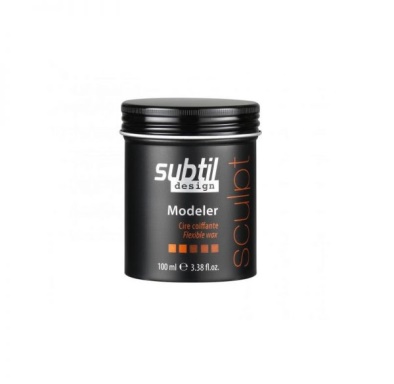 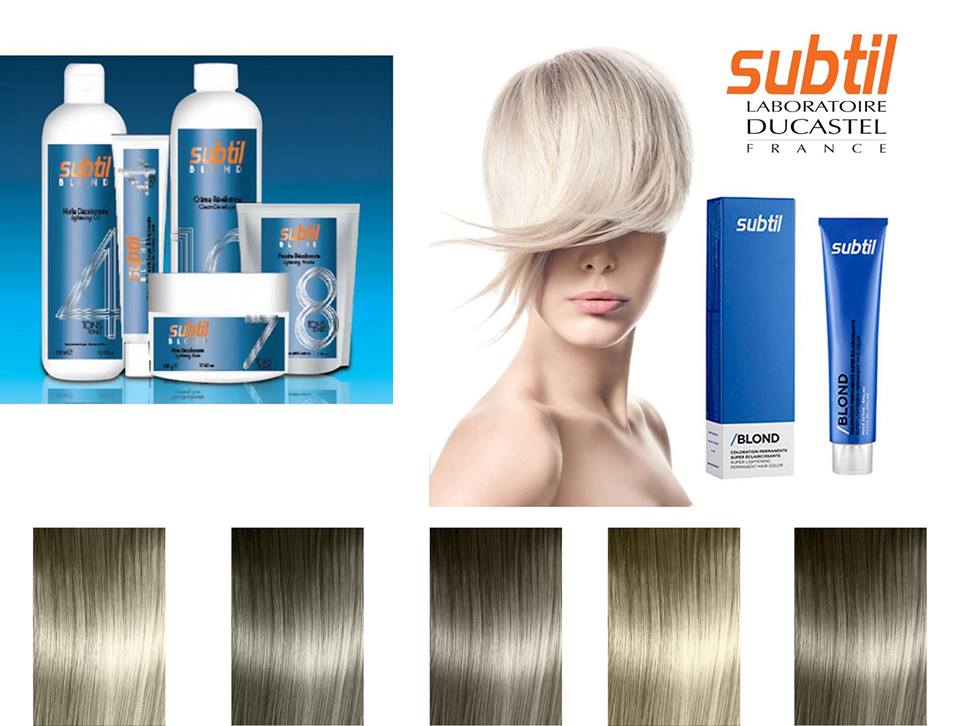 Vibere-mailSajt SkoleInternet Udzbenik Fotografije Vibere-mailSajt SkoleInternet Udzbenik Fotografije